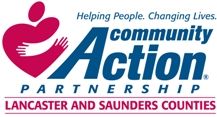 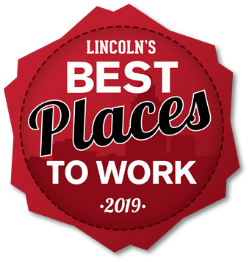 Community Action Partnership of Lancaster and Saunders Counties is a private,not-for-profit organization with the belief that extraordinary employees have the power topositively transform lives and communities. We value people who are passionate,ethical, and dedicated to empowering those living in poverty to reach economic stability.Do you know you can walk into an early childhood classroom and connect with any child and engage children in learning? Community Action is seeking two highly skilled Early Childhood teachers for an exciting new position that will help ensure children learn every part of the day by teaching regularly in a variety of classrooms. The Classroom Support Specialist will help ensure the unique needs of all Head Start children, 6 weeks to 5 years, are met by teaching wherever needed on a daily basis, including in classrooms so that Lead Teachers can participate mental health consultation and team meetings.Classroom Support SpecialistThe successful applicant will:Use excellent teaching skills to teach in 12 rotating classrooms based on child and staffing priorities and needs. Build strong relationships with children, implement lesson plans, and positively foster children’s development.Have the ability to be nimble and quickly adapt to new classrooms and work plans that vary based on center needs.Be skilled in meeting the needs of children with social emotional needs, including de-escalating challenging behavior.Use developmentally appropriate teaching practices.Have the ability to build positive working relationships with all team members.Provide intentional supports to children with individual behavior support plans.Associates degree in Early Childhood or related field and/or CDA required. At least one year early childhood teaching experience required. Strong verbal and written proficiencies of the English language required. For information regarding benefits or the Classroom Support Specialist job,please contact Human Resources at 402-875-9316 ormandrews@communityactionatwork.orgResumes and cover letters should be sent to:mandrews@communityactionatwork.orgCommunity Action Partnership of Lancaster and Saunders Counties is an equal opportunity employer and does not discriminate on the basis of race, color, religion, national origin, marital status, veteran status, political affiliation, sexual orientation or gender identity, disability, sex, age or any other status protected by state or federal law.